РОССИЙСКАЯ ФЕДЕРАЦИЯИВАНОВСКАЯ ОБЛАСТЬ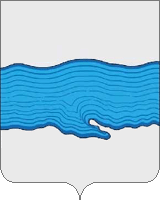 АДМИНИСТРАЦИЯ ПЛЕССКОГО ГОРОДСКОГО ПОСЕЛЕНИЯ155555, Ивановская область, г. Плес, ул. Советская, 9тел. 8(493 – 39) 2-16-15, 2-15-16, факс 8(493-39)2-13-14 ИНН 3719009150 КПП 370501001 л/с 03333013650 в  УФК по Ивановской областиИЗВЕЩЕНИЕ ОБ УСТАНОВКЕ СЕРВИТУТАг. Плес                                                                                                                           30.06.2023г.        В связи с поступившим ходатайством АО «Объединённые электрические сети» администрация Плесского городского поселения Приволжского муниципального района Ивановской области информирует о возможном установлении публичного сервитута с целью  размещения и эксплуатации объектов электросетевого хозяйства «Сети электроснабжения в г. Плес, ул. Горная Слобода, в том числе:   КЛ-0,4кВ от опоры № 7 ВЛ – 0,4 кВ ф.8 ТП 2 до ЩР 4; КЛ-0,4кВ от опоры № 7 ВЛ-0,4 кВ ф.8 ТП -2 до опоры      № 10; КЛ – 0,23кВ от ЩР4до ЩУд.3 по ул. Горная Слобода; КЛ – 0,23 кВ от ЩР4 до     ЩУ д.3а по ул. Горная Слобода; КЛ-0,23 кВ от ЩР 4 до ЩУ д.5 по ул. Горная Слобода; КЛ -0,23 кВ от ЩР 4 до ЩУ д.6 по ул. Горная Слобода; КЛ-0,23 кВ от ЩР 4 до ЩУ д.4 по ул. Горная слобода, (кадастровый номер 37:13:020112:368)».,  АО «Объединенные электрические сети».        Заинтересованные лица могут ознакомиться с поступившим ходатайством об установлении публичного сервитута и прилагаемыми к нему документам по адресу: Ивановская область Приволжский район, г. Плес, ул. Советская, д.9, в рабочие дни с 8-00 до 17.00 в течении  20 дней с даты опубликования настоящего извещения. Контактный телефон 8 (49339) 2-16-15, а также на официальном сайте администрации Плесского городского поселения. В соответствии с письмом АО «Объединённые электрические сети», собственники земельных участков могут подать жалобу, претензию или предложение о выносе объекта сетевого хозяйства за пределы земельного участка.        Правила землепользования и застройки Плесского городского поселения утверждены Решением Совета Приволжского муниципального района Ивановской области  № 58  от 06.09.2006г.№ п/пКадастровый номер земельного участкаМестоположение137:13:020112:153Ивановская обл., Приволжский район,                г. Плес. ул. Горная Слобода237:13:020112:35Ивановская обл., Приволжский район,                г. Плес. ул. Горная Слобода, д.3337:13:020112:150Ивановская обл., Приволжский район,                г. Плес. ул. Горная Слобода, д.3а437:13:020112:149Ивановская обл., Приволжский район,                г. Плес. ул. Горная Слобода, д.5537:13:020112:157Ивановская обл., Приволжский район,                г. Плес. ул. Горная Слобода, д.7637:13:020112:32Ивановская обл., Приволжский район,                г. Плес. ул. Горная Слобода, д.8